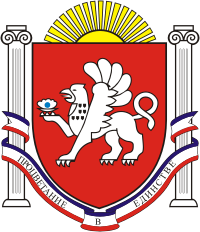  СКВОРЦОВСКИЙ СЕЛЬСКИЙ СОВЕТСИМФЕРОПОЛЬСКОГО  РАЙОНАРЕСПУБЛИКИ  КРЫМ46 -я сессия    1   созываРЕШЕНИЕ № 7с.Скворцово                                                                                                    28 декабря 2018 г.                                                                                                              Об утвержденииденежного содержания       В соответствии с Федеральным законом от 06.10.2003 №131-ФЗ «Об общих принципах организации местного самоуправления в Российской Федерации», Законом Республики Крым от 21.08.2014 №54-ЗРК «Об основах местного самоуправления в Республике Крым», Постановлением Совета министров Республики Крым от 26.09.2014г № 362 (с изменениями внесёнными Постановлением Совета министров Республики Крым от 09.12.2015г №781), Положением об оплате труда лиц, замещающих муниципальные должности (выборное должностное лицо), замещающих должности муниципальной службы администрации Скворцовского сельского поселения, а также работников, осуществляющих функции по переданным полномочиям на осуществление первичного воинского учета на территории Скворцовского сельского поселения  Симферопольского района Республики Крым, утвержденного решением 22-й сессии Скворцовского сельского совета № 5 от 28.06.2016 г. (далее Положение),  ст.55 Устава муниципального образования Скворцовское сельское поселение Симферопольского района Республики КрымСКВОРЦОВСКИЙ СЕЛЬСКИЙ СОВЕТ РЕШИЛ:Утвердить на 2019г. ежемесячное денежное содержание председателю Скворцовского сельского совета – главе администрации Скворцовского сельского поселения Дермоян Р.Ю. с учётом корректирующего коэффициента – 42125,00руб.Утвердить на 2018г.   ежемесячное денежное содержание  заместителю председателя Скворцовского сельского совета Лисицыной Л.И. с учётом корректирующего коэффициента – 35162,00руб.Ежемесячное денежное содержание выплачивать за счет средств на оплату труда выборных должностей лиц местного самоуправления, предусмотренных в бюджете Скворцовского сельского поселения на 2019г. В случае экономии средств фонда оплаты труда, выплачивать Дермоян Р.Ю., Лисицыной Л.И., материальную помощь в порядке, установленном Положением.Настоящее решение обнародовать путем размещения его на доске объявлений, расположенной на здании сельского совета  по адресу: с.Скворцово, ул.Калинина,59 и разместить на официальном сайте сельского поселения: www.скворцовский.рф.      5.   Настоящее решение вступает в силу с 01.01.2019г. ПредседательСкворцовского сельского совета                                                                 Р.Ю.Дермоян                                                      